ПАМЯТКА ДЛЯ РОДИТЕЛЕЙ "Безопасность несовершеннолетних на водных объектах"В связи с началом летнего сезона, следует помнить, что большинство несчастных случаев на воде с несовершеннолетними происходит из-за отсутствия родительского контроля либо по причине купания в не предназначенных для этого местах.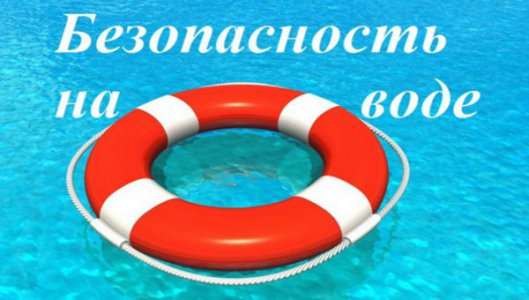 Водоемы являются опасными в любое время года. Летом они опасны при купании и пользовании плавательными средствами. Опасность чаще всего представляют сильное течение (в том числе подводное), глубокие омуты и подводные холодные ключи.Взрослые обязаны не допускать купание детей в неустановленных местах, плавание с использованием не приспособленных для этого средств (предметов). Безопасность детей на водных объектах обеспечивается правильным выбором и оборудованием места купания, систематической разъяснительной работой с детьми о правилах поведения на водных объектах и соблюдении мер предосторожности.Родители, необходимо вовремя объяснить ребенку, что нельзя:- находиться одним около водоёмов и в водоемах без постоянного контроля родителей или других взрослых;- купаться в местах, специально не оборудованных для этих целей, в том числе у плотин, в карьерах, котлованах, бассейнах для промышленных нужд т.д.;- заплывать за буйки или иные ограничительные знаки, ограждающие места для купания;- подплывать близко к проходящим гидроциклам, катерам, весельным лодкам, катамаранам;- прыгать в воду с катеров, лодок и других плавательных средств;- нырять с крутых и высоких берегов;- купаться в темное время суток;- купаться в водоёмах с сильным течением;- долго находится в воде, чтобы не допустить переохлаждения, которое может вызвать судороги, остановку дыхания или потерю сознания;- плавать на самодельных плотах или других плавательных средствах.Родители, помните, что безопасность детей зависит от вас. Помните:на Вас лежит ответственность за жизнь и здоровье Ваших детей в период летних каникул;о недопущении оставления детей без присмотра на воде и вблизи водоемов, а также в иных травмоопасных местах, представляющих угрозу жизни и здоровью детей.Чтобы избежать непредвиденных ситуаций с детьми, убедительно просим Вас:разрешать купание на водоемах только в установленных местах и в вашем присутствии;когда ребенок в воде, не спускайте с него глаз, не отвлекайтесь – подчас минута может обернуться трагедией;обязательно объясните детям, что они не должны купаться в одиночку, а также нырять в незнакомом месте;взрослый, который присматривает за купающимися детьми, должен сам уметь плавать, оказывать первую помощь;Не оставляйте детей без присмотра вблизи водоёмовОбеспечьте безопасность пребывания детей вблизи водных объектов.Не позволяйте играть детям в опасных местах, где они могут упасть в воду.Не оставляйте ребенка одного в воде, даже если он находится в спасательном жилете или на него надет спасательный круг.Помните, что купание в необорудованных местах опасно для жизни и здоровья ваших детей!Обязательно научите ребенка плавать, сделайте его пребывание в воде более безопасным.Не оставляйте детей без присмотра вблизи водоёмов, научите ребёнка не бояться звать на помощь, если он попал в беду.Не устраивайте во время купания шумные игры на воде и не разрешайте этого детям – это опасно!Не поручайте присмотр за детьми при купании старшим братьям, сёстрам и малознакомым людям.подплывать близко к проходящим гидроциклам, катерам, весельным лодкам, катамаранам.Родители, необходимо вовремя объяснить ребенку, что нельзя:прыгать в воду с катеров, лодок и других плавательных средств;нырять с крутых и высоких берегов;купаться в темное время суток;купаться в водоёмах с сильным течением;долго находится в воде, чтобы не допустить переохлаждения, которое может вызвать судороги, остановку дыхания или потерю сознания;плавать на самодельных плотах или других плавательных средствах.КАТЕГОРИЧЕСКИ ЗАПРЕЩАЕТСЯ купание на водных объектах, оборудованных предупреждающими аншлагами«КУПАНИЕ ЗАПРЕЩЕНО!»Родители, помните, что безопасность детей зависит от вас:По каждому несчастному случаю с детьми на воде проводятся проверки.Следует знать, что если ребенок до 14 лет находится на водоеме без присмотра взрослых, родители могут понести административное наказание. Не отпускайте детей одних на водоемы! Побеспокойтесь об их безопасности!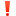 Бесконтрольное пребывание несовершеннолетних на водных объектах влечет ответственность их родителей по ч. 1 ст. 5.35 КоАП РФ «Неисполнение родителями или иными законными представителями несовершеннолетних обязанностей по содержанию и воспитанию несовершеннолетних».При наступлении несчастного случая с детьми родители могут быть привлечены к уголовной ответственности по ст. 125 Уголовного кодекса РФ «Оставление в опасности», ст. 109 Уголовного кодекса РФ «Причинение смерти по неосторожности», ст. 118 Уголовного кодекса РФ «Причинение тяжкого вреда здоровью по неосторожности», при установлении систематического неисполнения родительских обязанностей в судебном порядке родители могут быть лишены родительских прав либо ограничены в них на основании статей 69 и 73 Семейного кодекса РФ.Помните! Только неукоснительное соблюдение мер безопасного поведения на воде может предупредить беду.